Let’s Compromise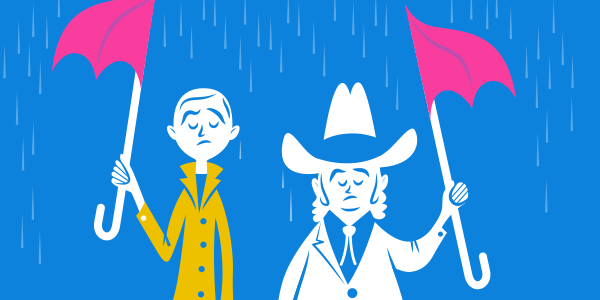 #1Question:        What compromise would you suggest to the couple?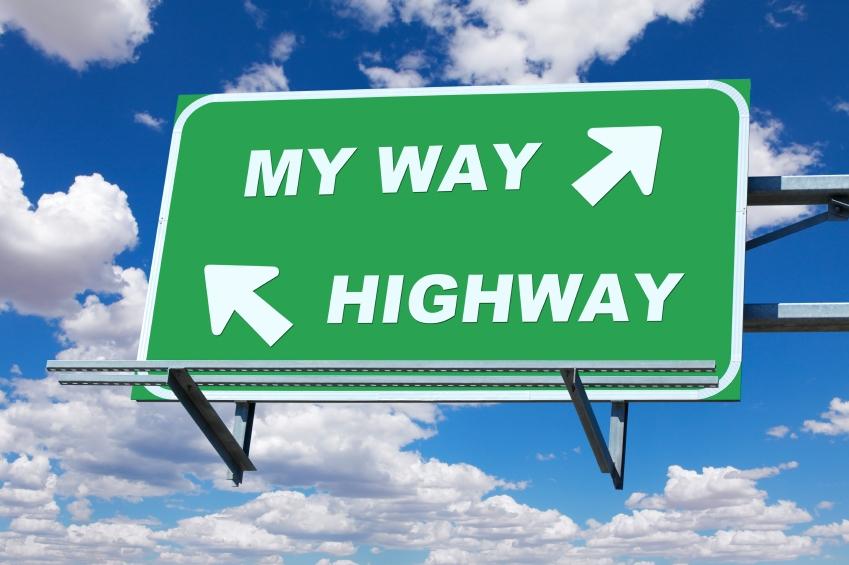 #2Hebrew for “compromise” is peshara. It shares the same root as “lukewarm water” (mayim poshrim).“Hafshara” - “thawing” or “melting” has the same root as well. Question:        What could be the reason for that?#3Questions:(a) What are pros and cons of compromises?(b) Do people like compromises?(c) Do compromises create resentment?(d) When you had to go for a compromise - was there a time when you felt good/ bad about the decision?(e) When should you go for a compromise?(f) When should you not go for a compromise?#4Question:        Were you ever involved in helping people come to a compromise?This Mishnah uses the same verse to tell us about things on which the world endures as the Talmud Sanhedrin 6b regarding the compromise.Question:        Is it just a coincidence?#5Another related word to “compromise” (peshara) is “pesher” - “solution” or “explanation.”Question:        What could be the reason for that?#6Question:        How do you enable justice and equality in compromise?Question:        How can this be called a compromise when one side does not get what it wanted and the other one gets everything?#7 Question:        What’s your takeaway from today's discussion?